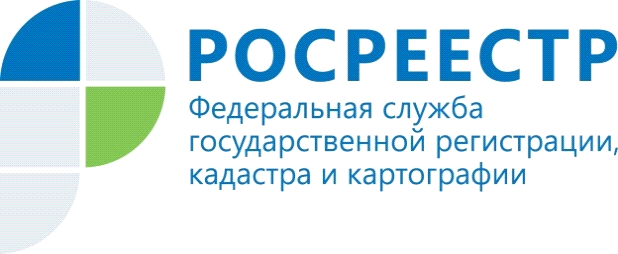 КАК ЮРИДИЧЕСКОМУ ЛИЦУ ЗАРЕГИСТРИРОВАТЬ ДОПОЛНИТЕЛЬНОЕ СОГЛАШЕНИЕ К ДОГОВОРУ АРЕНДЫ НЕДВИЖИМОСТИВ своей повседневной деятельности у арендаторов или арендодателей возникает необходимость в изменении или дополнении ранее зарегистрированного договора аренды недвижимости либо его расторжении.Путь к ответу начинается с вопроса стороны договора: «нужно ли регистрировать такое соглашение в моём случае»?Если Ваш ответ да, то для государственной регистрации следуйте нашим рекомендациям.Статья посвящена практическому применению норм Федерального закона от 13.07.2015 № 218-ФЗ «О государственной регистрации недвижимости».Государственной регистрации подлежат следующие соглашения:•	об изменении условий зарегистрированного договора аренды недвижимости (п. 2 ст. 164 ГК РФ);•	о расторжении зарегистрированного договора аренды.В отношении незарегистрированных договоров аренды заявителю следует обратить внимание на следующее:•	если соглашением изменяется срок незарегистрированного договора, который с учетом изменений составит один год и более, то нужно зарегистрировать сам договор аренды недвижимости в редакции дополнительного соглашения. В этом случае суды признают, что стороны увеличили срок действия договора, присоединив новый срок к текущему (Постановление ФАС Уральского округа от 11.10.2012 № Ф09-8850/12 по делу № А07-12965/2011, Постановление ФАС Уральского округа от 11.11.2009 № Ф09-8709/09-С3 по делу № А47-831/2009-12ГК);•	если срок договора аренды продлен соглашением на неопределенный срок или срок менее года после истечения срока договора, то регистрировать его не нужно. В этих случаях речь идет о заключении нового договора аренды, не подлежащего регистрации. Это следует из п. п. 10, 11 Информационного письма Президиума ВАС РФ от 16.02.2001 № 59.1. Порядок проведения государственной регистрации дополнительного соглашения к договору аренды недвижимостиГосударственная регистрация дополнительного соглашения проводится в том же порядке, что и государственная регистрация договора аренды недвижимости. Отличия состоят в следующем:•	при заполнении заявления знак «V» проставьте:- в графе 3.3 заявления;- в реквизите 4 напротив нужного вам вида объекта недвижимости;- в реквизите 6 заявления напротив графы «сделку об изменении или расторжении ранее совершенной сделки...» и укажите ее вид, например «соглашение об изменении договора аренды».Реквизит 5 в данном случае заполнять не нужно;•	вместо договора аренды недвижимости в комплекте документов нужно представить дополнительное соглашение.2. Размер государственной пошлины за регистрацию дополнительного соглашения к договору аренды недвижимостиРазмер для организаций составляет 1 000 руб. (пп. 27 п. 1 ст. 333.33 НК РФ, Письмо Минфина России от 20.07.2017 № 03-05-06-03/46288).Госпошлину уплачивает заявитель (заявители) в том же порядке, что и при государственной регистрации договора аренды недвижимости.3. Государственная регистрация соглашения о расторжении договора аренды недвижимостиГосударственная регистрация соглашения проводится в том же порядке, что и государственная регистрация договора аренды недвижимости. При этом учитывайте следующие отличия:•	при заполнении заявления знак «V» проставьте:- в графе 3.3 заявления;- в реквизите 4 напротив нужного вам вида объекта недвижимости;- в реквизите 6 заявления напротив графы «сделку об изменении или расторжении ранее совершенной сделки...» и укажите ее вид, например «соглашение о расторжении договора аренды».Реквизит 5 в данном случае заполнять не нужно;•	в комплекте документов вместо договора аренды недвижимости представьте соглашение о расторжении договора аренды.При этом заявителю необходимо учесть, что согласно пп. 8.2 п. 3 ст. 333.35 НК РФ и подтверждается разъяснениями Минфина России (Письмо от 14.10.2013 № 03-05-06-03/42728) государственная пошлина не уплачиваетсяПосле завершения процедуры государственной регистрации на представленных Вами оригиналах соглашения проставят отметку о регистрации.Начальник отдела регистрации объектов недвижимости нежилого назначения Управления Росреестра по Волгоградской области Максим АрутюновПресс-служба Управления Росреестра по Волгоградской области.Помощник руководителя Управления Росреестра по Волгоградской области,  Евгения Федяшова.Тел. 8(8442)93-20-09 доб. 307, 8-904-772-80-02, pressa@voru.ru 